Предписание 
по делу №06/74-19 
об устранении нарушений при закупке товаров, работ, услуг в соответствии сФедеральным законом от 18.07.2011 №223-ФЗ «О закупках товаров, работ,услуг отдельными видами юридических лиц24.01.2019 									                 г. СимферопольКомиссия по контролю в сфере закупок товаров, работ, услуг Управления Федеральной антимонопольной службы по Республике Крым и городу Севастополю (Крымское УФАС России) (далее – Комиссия) в составе:председатель Комиссии – заместитель руководителя Крымского УФАС России И.Р. Хасанов,членов Комиссии:заместитель руководителя Крымского УФАС России В.В. Мельникова,специалист - эксперт отдела контроля закупок Крымского УФАС России Э.К. Карпенко, на основании решения Комиссии от 24.01.2019 по делу №06/74-19 по итогам рассмотрения жалобы Заявителя на действия Заказчика при 
проведении  закупки «Услуги охраны» (извещение №31807393692) (далее — Закупка), в соответствии со статьей 18.1 Федерального закона от 26.07.2006 №135-ФЗ «О защите конкуренции» (далее — Закон о защите конкуренции), Федеральным законом от 18.07.2011 №223-ФЗ «О закупках товаров, работ, услуг отдельными видами юридических лиц» (далее – Закон о закупках), ПРЕДПИСЫВАЕТ:1. Заказчику, комиссии Заказчика отменить протоколы, составленные в рамках процедуры Закупки (при наличии), возвратить заявки участников, поданные в рамках процедуры Закупки (при наличии).2. Заказчику внести изменения в документацию о Закупке в соответствие с требованиями Закона о закупках и с учетом решения от 24.01.2019 по делу    №06/74-19 и разместить измененную документацию на официальном сайте.3. Заказчику   осуществить дальнейшее проведение процедуры определения поставщика (подрядчика, исполнителя) в соответствии с требованиями Закона о закупках и с учетом решения от 24.01.2019 по делу №06/74-19.4. Заказчику в течение 30 дней с момента получения исполнить настоящее предписание и представить в Крымское УФАС России подтверждение исполнения настоящего предписания в письменном виде, а также по электронной почте по адресу: to82@fas.gov.ru.Невыполнение в установленный срок законного решения или предписания федерального органа исполнительной власти, уполномоченного на осуществление контроля в сфере закупок товаров, работ, услуг отдельными видами юридических лиц, либо его территориального органа об устранении нарушений законодательства Российской Федерации в сфере закупок товаров, работ, услуг отдельными видами юридических лиц влечет наложение административного штрафа на должностных лиц в размере от тридцати тысяч до пятидесяти тысяч рублей; на юридических лиц - от трехсот тысяч до пятисот тысяч рублей в соответствии с частью 7.2. статьи 19.5 Кодекса Российской Федерации об административных правонарушениях.Председатель Комиссии 							И.Р. Хасанов Члены Комиссии: 								В.В. МельниковаЭ.К. Карпенко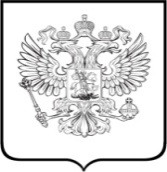 ФЕДЕРАЛЬНАЯАНТИМОНОПОЛЬНАЯ СЛУЖБАУПРАВЛЕНИЕ Федеральной антимонопольной службы  по Республике Крым и городу СевастополюАдрес: ул. Александра Невского, д. 1,г. Симферополь, Республика Крым, 295000тел. (3652) 544-638, факс (3652) 252-431e-mail: to82@fas.gov.ru24.01.2019 №06/74-19предп